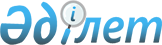 Об утверждении Положения государственного учреждения "Отдел строительства Ескельдинского района"Постановление акимата Ескельдинского района Алматинской области от 09 октября 2015 года № 331. Зарегистрировано Департаментом юстиции Алматинской области 13 ноября 2015 года № 3548      В соответствии с подпунктом 8) статьи 18 Закона Республики Казахстан от 1 марта 2011 года "О государственном имуществе" и Указом Президента Республики Казахстан от 29 октября 2012 года № 410 "Об утверждении Типового положения государственного органа Республики Казахстан", акимат Ескельдинского района ПОСТАНОВЛЯЕТ: 

      1. Утвердить Положение государственного учреждения "Отдел строительства Ескельдинского района" согласно приложению к настоящему постановлению.

      2. Возложить на руководителя государственного учреждения "Отдел строительства Ескельдинского района" Ертурганова Жанаса Жанайдаровича опубликование настоящего постановления после государственной регистрации в органах юстиции в официальных и периодических печатных изданиях, а также на интернет-ресурсе, определяемом Правительством Республики Казахстан, и на интернет-ресурсе акимата района.

      3. Контроль за исполнением настоящего постановления возложить на заместителя акима района Калиева Рустама Тулендиевича.

      4. Настоящее постановление вступает в силу со дня государственной регистрации в органах юстиции и вводится в действие по истечении десяти календарных дней после дня его первого официального опубликования.

 Положение о государственном учреждении "Отдел строительства Ескельдинского района" 1. Общее положение      1. Государственное учреждение "Отдел строительства Ескельдинского района" (далее - Отдел) является государственным органом Республики Казахстан, осуществляющим руководство в сфере строительства.

      2. Отдел ведомств не имеет. 

      3. Отдел осуществляет свою деятельность в соответствии с Конституцией и законами Республики Казахстан, актами Президента и Правительства Республики Казахстан, иными нормативными правовыми актами, а также настоящим Положением.

      4. Отдел является юридическим лицом в организационно-правовой форме государственного учреждения, имеет печати и штампы со своим наименованием на государственном языке, бланки установленного образца, в соответствии с законодательством Республики Казахстан счета в органах казначейства.

      5. Отдел вступает в гражданско-правовые отношения от собственного имени. 

      6. Отдел имеет право выступать стороной гражданско-правовых отношений от имени государства, если оно уполномочено на это в соответствии с законодательством.

      7. Отдел по вопросам своей компетенции в установленном законодательством порядке принимает решения, оформляемые приказами руководителя Отдела и другими актами, предусмотренными законодательством Республики Казахстан.

      8. Структура и лимит штатной численности Отдела утверждаются в соответствии с действующим законодательством.

      9. Местонахождение юридического лица: индекс 040500, Республика Казахстан, Алматинская область, Ескельдинский район, поселок Карабулак, улица Оразбекова, № 31.

      10. Полное наименование государственного органа - государственное учреждение "Отдел строительства Ескельдинского района".

      11. Настоящее Положение является учредительным документом Отдела.

      12. Финансирование деятельности Отдела осуществляется из местного бюджета.

      13. Отделу запрещается вступать в договорные отношения с субъектами предпринимательства на предмет выполнения обязанностей, являющихся функциями Отдела.

      Если Отделу законодательными актами предоставлено право осуществлять приносящую доходы деятельность, то доходы, полученные от такой деятельности, направляются в доход государственного бюджета.

 2. Миссия, основные задачи, функции, права и обязанности государственного органа      14. Миссия Отдела: проведение государственной строительной политики на территории Ескельдинского района в соответствии с действующим законодательством Республики Казахстан.

      15. Задачи:

      1) разработка годовых и перспективных программ по строительству, реконструкции и капитальному ремонту районных объектов в соответствии с бюджетными программами по жилищному строительству;

      2) организация и координация работ по строительству, реконструкции и капитальному ремонту объектов инженерной инфраструктуры.

      3) осуществление иных задач, предусмотренных действующим законодательством Республики Казахстан. 

      16. Функции:

      1) обеспечение реализации государственных программ;

      2) обеспечение реализации государственных закупок (проектирование, строительство, реконструкция, капитальный ремонт объектов, выполняемых за счет средств местного бюджета либо с его участием); 

      3) осуществление контроля за ходом строительства, реконструкцией объектов, строящихся за счет местного бюджета, трансфертов из областного бюджета;

      4) принятие решений о строительстве (расширении, техническом перевооружении, модернизации, реконструкции, реставрации и капитальном ремонте) строений, зданий, сооружений, инженерных и транспортных коммуникаций, а также об инженерной подготовке территории, благоустройстве и озеленении, консервации строек (объектов), проведении комплекса работ по постутилизации объектов местного значения;

      5) организация и участие в приемке объектов в эксплуатацию приемочными комиссиями;

      6) осуществление иных функций, предусмотренных действующим законодательством Республики Казахстан.

      17. Права и обязанности:

      1) вносить на рассмотрение акима района и районного маслихата предложения по решению вопросов, относящихся к компетенции Отдела;

      2) запрашивать и получать в установленном законодательством порядке необходимую в своей деятельности информацию от государственных органов и иных организаций;

      3) осуществлять пользование имуществом, находящимся на праве оперативного управления;

      4) своевременно и качественно рассматривать обращения физических и юридических лиц;

      5) в пределах своей компетенции осуществлять иные права и обязанности, в соответствии с действующим законодательством Республики Казахстан. 

 3.Организация деятельности государственного органа      18. Руководство Отделом осуществляется первым руководителем, который несет персональную ответственность за выполнение возложенных на Отдел задач и осуществление им своих функций.

      19. Первый руководитель Отдела назначается на должность и освобождается от должности акимом Ескельдинского района.

      20. Полномочия первого руководителя Отдела:

      1) в пределах своей компетенции определяет обязанности и полномочия работников Отдела;

      2) в соответствии с действующим законодательством назначает и освобождает от должности работников Отдела;

      3) в установленном законодательством порядке поощряет и налагает дисциплинарные взыскания на работников Отдела;

      4) в пределах своей компетенции издает приказы;

      5) в пределах своей компетенции представляет интересы Отдела в государственных органах и иных организациях;

      6) противодействует коррупции в Отделе с установлением за это персональной ответственности;

      7) осуществляет иные полномочия в соответствии с действующим законодательством Республики Казахстан.

      Исполнение полномочий первого руководителя Отдела в период его отсутствия осуществляется лицом, его замещающим в соответствии с действующим законодательством.

 4.Имущество государственного органа      21. Отдел может иметь на праве оперативного управления обособленное имущество в случаях, предусмотренных законодательством.

      Имущество Отдела формируется за счет имущества, переданного ему собственником, а также имущества (включая денежные доходы), приобретенного в результате собственной деятельности и иных источников, не запрещенных законодательством Республики Казахстан.

      22. Имущество, закрепленное за Отделом, относится к коммунальной собственности.

      23. Отдел не вправе самостоятельно отчуждать или иным способом распоряжаться закрепленным за ним имуществом и имуществом, приобретенным за счет средств, выданных ему по плану финансирования, если иное не установлено законодательством.

 5.Реорганизация и упразднение государственного органа      24. Реорганизация и упразднение Отдела осуществляются в соответствии с законодательством Республики Казахстан.


					© 2012. РГП на ПХВ «Институт законодательства и правовой информации Республики Казахстан» Министерства юстиции Республики Казахстан
				
      Аким района

Н. Кылышбаев
Приложение утвержденное постановлением акимата Ескельдинского района от 9 октября 2015 года № 331